
АДМИНИСТРАЦИЯ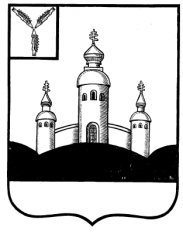 ВОСКРЕСЕНСКОГО МУНИЦИПАЛЬНОГО РАЙОНА
 САРАТОВСКОЙ ОБЛАСТИВ целях реализации прав и законных интересов граждан и организаций при исполнении органами местного самоуправления муниципальных услуг, обеспечения публичности предоставления муниципальных услуг, в соответствии с Федеральным законом от 27.07.2010 года № 210-ФЗ «Об организации предоставления государственных и муниципальных услуг», Федеральным законом от 05.12.2022 №509-ФЗ «О внесении изменений в Земельный кодекс Российской Федерации и статью 3.5 Федерального закона «О введении в действие Земельного кодекса Российской Федерации», Федеральным законом от 06 октября 2003 года № 131-ФЗ «Об общих принципах организации местного самоуправления в Российской Федерации»,  руководствуясь Уставом Воскресенского муниципального района Саратовской области администрация Воскресенского муниципального района Саратовской области,ПОСТАНОВЛЯЕТ1. Внести изменения в административный регламент предоставления  муниципальной услуги «Предоставление земельных участков, находящихся в муниципальной собственности, земельных участков, государственная собственность на которые не разграничена, без проведения торгов», утвержденный постановлением администрации Воскресенского муниципального района Саратовской области от 16.03.2016 № 26-н (далее – административный регламент):1.1. Пункт 1.4 административного регламента изложить в редакции: «1.4 Исполнителем муниципальной услуги является Администрация Воскресенского МР. Прием заявлений на предоставление муниципальной услуги и приложенных к ним документов, выдача документов, являющихся результатом предоставления муниципальной услуги, могут осуществляться через муниципальное бюджетное учреждение «Многофункциональный центр предоставления государственных и муниципальных услуг  населению Воскресенского района» (далее - МФЦ) в порядке, предусмотренном соглашением о взаимодействии, заключенным между Администрацией Воскресенского МР и МФЦ».1.2. В абзацах втором и третьем пункта 2.4 административного регламента слова «в течение 30 календарных дней» заменить словами «в течение 20 календарных дней». 1.3. В абзаце четвертом пункта 2.4 административного регламента слова «не более чем до сорока пяти дней» заменить словами «не более чем до тридцати пяти дней».1.4. Дополнить административный регламент пунктом 2.6.4 следующего содержания: «2.6.4. Документы, необходимые для предоставления муниципальной услуги, которые находятся в распоряжении государственных органов, органов местного самоуправления и иных органов, участвующих в предоставлении государственных или муниципальных услуг, и которые заявитель вправе представить самостоятельно:а) проект межевания территории,б) выписка из ЕГРН об объекте недвижимости,в) выписка из ЕГРЮЛ о юридическом лице, являющемся заявителем,г) выписка из ЕГРИП об индивидуальном предпринимателе, являющемся заявителем,Если заявитель не представил самостоятельно вышеуказанные документы, отдел в порядке межведомственного взаимодействия запрашивает указанные документы в органах государственной власти, органах местного самоуправления и подведомственных государственным органам или органам местного самоуправления организациях, в распоряжении которых находятся указанные документы (их копии, сведения, содержащиеся в них).».1.5. В абзаце девятом пункта 2.8.2 слова «договор о развитии застроенной территории» заменить на: «договор о комплексном развитии территории».1.6. В абзаце четвертом пункта 3.4 административного регламента слова «30 дней» заменить словами «20 дней».1.7. В абзаце пятом пункта 3.4 административного регламента слова «не более чем до сорока пяти дней» заменить словами «не более чем до тридцати пяти дней»,1.8. В абзаце первом пункта 3.12.1 слова «в тридцатидневный срок» заменить словами «в двадцатидневный срок».2. Контроль за исполнением настоящего постановления оставляю за собой.3. Настоящее постановление вступает в силу со дня его официального опубликования.Глава Воскресенского муниципального районаСаратовской области 								 Д.В. Павлов ПОСТАНОВЛЕНИЕОт 20 февраля 2024_ № 7-н__	с. ВоскресенскоеПОСТАНОВЛЕНИЕОт 20 февраля 2024_ № 7-н__	с. ВоскресенскоеО внесении изменений в постановление администрации Воскресенского муниципального района Саратовской области от 16.03.2016 № 26-н «Об утверждении административного регламента предоставления муниципальной услуги «Предоставление земельных участков, находящихся в муниципальной собственности, земельных участков, государственная собственность на которые не разграничена, без проведения торгов» (с изменениями)О внесении изменений в постановление администрации Воскресенского муниципального района Саратовской области от 16.03.2016 № 26-н «Об утверждении административного регламента предоставления муниципальной услуги «Предоставление земельных участков, находящихся в муниципальной собственности, земельных участков, государственная собственность на которые не разграничена, без проведения торгов» (с изменениями)